Operational Policy: Succession Planning (NAG 3)Blind & Low Vision Education Network NZStatement of Intent:The purpose of succession planning is to ensure the continuity of quality, experienced and competent leadership in key positions. Deep strategic thinking about workforce preparation will aim to retain and develop institutional knowledge and specialist skill capital for the future, as well as encourage individual advancement.  To this end the Blind & Low Vision Education Network NZ (BLENNZ) recognises that succession planning is of paramount importance. It will ensure the continued effective performance of BLENNZ by making provision for the development, replacement and strategic application of key staff over time. Consideration for succession planning for staff must occur at all levels.Succession planning within BLENNZ will gather and align specialist expertise with the demographics and education requirements of ākonga, and the special character of BLENNZ and its community, in a way that ensures continuity and promotes organisational impetus. As the primary provider of blindness education services in New Zealand BLENNZ has the responsibility to be cognisant of current and future directions of education, be the cutting edge of blindness education, and to fulfil its role as a good employer.Key positions within BLENNZ are:PrincipalSenior ManagersCo-ordinatorsManagers of Visual Resource CentresSenior TeachersExecutive Assistant to the Principal / Secretary to the Board of Trustees.Potential risks associated with the failure to succession plan include:Lack of sustainable staffingHigh work loadsEroding of staff moraleA reduction in the specialist knowledge and skill baseLosing an understanding of the history of BLENNZUnknown future directions for educationNot being able to attract or retain staffLoss of the post graduate teaching diploma programme.Policy Requirements:1.	Senior Managers will undertake an annual assessment of personnel within their service to determine current need against predicted future needs. The assessment will include:Identifying gaps between skills and knowledge for the service as a wholeReview of staff, focussing on capabilities and aspirations (linked to the BLENNZ performance appraisal cycle)Targeting professional development to groups and individuals to address gapsDeveloping and implementing plans for individual advancementManaging culture, resources, delegations and opportunities to ensure leadership skills are supported and affirmed.	2.	BLENNZ will retain and develop the culture, intellectual knowledge and skill capital for the future by:Securing and maintaining a sustainable staffing model for Resource Teachers Vision and DOMContinuing to foster a shared understanding of the vision, mission, values and culture of BLENNZAdvocating for the retention of a graduate diploma programme in the education of students who are blind or low vision including having input into the content of the programme and selection of candidatesEnsuring appropriate staff professional development and mentoring for new staffAccessing programmes for professional leadership and managementEngaging with the international community of blindness educationDeveloping a culture which embraces technology.3.	BLENNZ will encourage individual advancement by:Actively seeking staff who have expectations of advancement within BLENNZDeveloping appropriate expectations around ākonga achievementDeveloping an induction packageProviding a mentor to new staffPlanning and providing for professional developmentProviding opportunities to develop personal and professional skills which could lead to career advancement based on an individualised career planBuilding career planning into appraisals.Supporting Documents:BLENNZ PoliciesBLENNZ Strategic and Annual GoalsInduction PackageBLENNZ Appraisal documentationApproved:	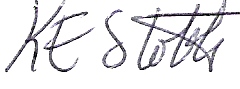 Date: 8 February 2023Next Review: 		